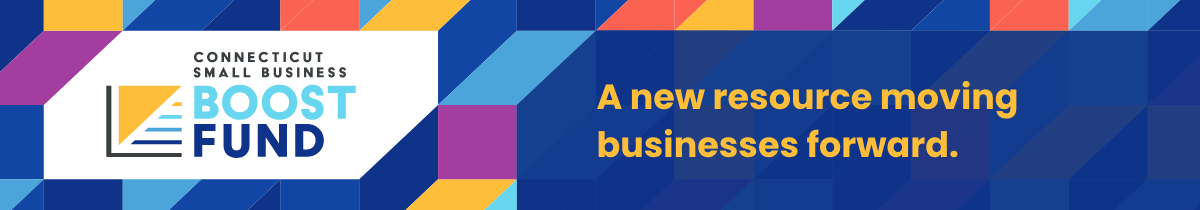 Dear [NAME or Valued Customer],We’re reaching out to let you know about a new loan program that just launched in Connecticut. The Connecticut Small Business Boost Fund is a loan program custom designed for Connecticut’s small businesses and nonprofits. At [LENDER NAME], we are proud to be a trusted lending partner for this new loan program.Supported by the Connecticut Department of Economic & Community Development, the Connecticut Small Business Boost Fund is a one-stop shop for business owners to access flexible working capital and get support and guidance before, during and after the loan application process.Flexible. Personal. Invested. With the Connecticut Small Business Boost Fund, you’ll experience low interest rates, longer payback timelines and no origination fees.QUALIFYING BUSINESSES AND NONPROFITS MUST HAVE.Operations in ConnecticutNo more than 100 full-time equivalent (FTE) employeesAnnual revenues of less than $8 millionBeen in operation for at least one year prior to the date of applicationA small amount of financing is available for start-up businessesLOAN TERMS.Borrow between $5,000 and $500,000 (subject to eligibility)Fixed 4.5% interest rate60- and 72-month loan terms depending on loan sizeNo origination feesLOAN USE IS FLEXIBLE.EquipmentPayrollUtilities & rentSuppliesMarketing & advertisingBuilding renovationsEligible refinancingOther expensesDoes this sound like something that could help your business or nonprofit?Reach out to [NAME] at [EMAIL] or call [PHONE] to schedule a consultation today.

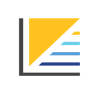 CTSMALLBUSINESSBOOSTFUND.ORG    